NoTUJUAN STRATEGISSASARANSTRATEGISTRATEGIPROGRAM KERJAAKTIVITASINDIKATOR AKTIVITASINDIKATOR AKTIVITASPELAKSANAAN TAHUN 2017BULANPELAKSANAAN TAHUN 2017BULANPELAKSANAAN TAHUN 2017BULANPELAKSANAAN TAHUN 2017BULANPELAKSANAAN TAHUN 2017BULANPELAKSANAAN TAHUN 2017BULANPELAKSANAAN TAHUN 2017BULANPELAKSANAAN TAHUN 2017BULANPELAKSANAAN TAHUN 2017BULANPELAKSANAAN TAHUN 2017BULANPELAKSANAAN TAHUN 2017BULANPELAKSANAAN TAHUN 2017BULANPELAKSANAAN TAHUN 2017BULANPELAKSANAAN TAHUN 2017BULANPELAKSANAAN TAHUN 2017BULANPELAKSANAAN TAHUN 2017BULANPELAKSANAAN TAHUN 2017BULANPELAKSANAAN TAHUN 2017BULANPELAKSANAAN TAHUN 2017BULANPELAKSANAAN TAHUN 2017BULANPELAKSANAAN TAHUN 2017BULANPELAKSANAAN TAHUN 2017BULANPELAKSANAAN TAHUN 2017BULANPELAKSANAAN TAHUN 2017BULANPENANGGUNG JAWABNoTUJUAN STRATEGISSASARANSTRATEGISTRATEGIPROGRAM KERJAAKTIVITASINDIKATOR AKTIVITASINDIKATOR AKTIVITAS1223344556677889910101111121212PENANGGUNG JAWABMenguatkan keunggulan dan kualitas akademik (di tahap sarjana kedokteran)Tersedianya Materi kuliah pakar di tahap sarjana kedokteranPelaksanaan kuliah sesuai dengan blok berjalanKuliah PakarKuliah Pakarkuliah pakar dalam blokTerlaksananya kuliah pakarKadeptKadeptKadeptMenguatkan keunggulan dan kualitas akademik (di tahap sarjana kedokteran)Materi kuliah pakar terevaluasi di tahap sarjana kedokteranPelaksanaan kuliah sesuai dengan blok berjalanKuliah pakarKuliah pakarEvaluasi kuliah pakar dalam BlokTerevaluasinya kuliah pakar dalam blokKadeptKadeptKadeptMenguatkan keunggulan dan kualitas akademik (di tahap sarjana kedokteran)SAP Ilmu Radiologi sesuai BlokPenyempurnaan  SAP Ilmu Radiologi sesuai blokSAPSAPPencermatan SAP Ilmu Radiologi dalam blokTersusunnya SAP sesuai dengan dengan blokKadeptKadeptKadeptMenguatkan keunggulan dan kualitas akademik (di tahap pendidikan klinik)Tercapainya kompetensi mahasiswa pada Departemen Ilmu RadiologiPelaksanaan Bimbingan persiapan klinik Dokter  MudaPenyelenggaraan Bimbingan persiapan pendidikan klinikPenyelenggaraan Bimbingan persiapan pendidikan klinikBimbingan Dokter MudaTerlaksananya bimbingan persiapan pendidikan klinik dokter muda yang efektifKadeptKadeptKadeptMenguatkan keunggulan dan kualitas akademik (di tahap pendidikan klinik)Tersedianya jadwal Putaran Klinik  dan nama Dokter muda untuk Ilmu RadiologiKoordinasi untuk Penyusunan jadwal putaran klinik dan nama dokter mudaJadwal Putaran KlinikJadwal Putaran KlinikPenyusunan jadwal Putaran Klinik  dan nama Dokter muda untuk Ilmu RadiologiTersedianya jadwal Putaran Klinik  dan nama Dokter muda untuk Ilmu RadiologiKadeptKadeptKadeptMenguatkan keunggulan dan kualitas akademik (di tahap pendidikan klinik)Tercapainya kompetensi mahasiswa pada Dept Ilmu RadiologiPelaksanaan ujuan tahap pendidikan klinik di RS pendidikan sesuai dengan kaidah assessmentUjian Tahap pendidikan klinik di RS pendidikanUjian Tahap pendidikan klinik di RS pendidikanPelaksanaan ujian tahap pendidikan klinik di RS pendidikanTerlaksananya ujian tahap pendidikan klinik di RS pendidikanKadeptKadeptKadeptMenguatkan keunggulan dan kualitas akademik (di tahap pendidikan klinik)Tercapainya kompetensi mahasiswa pada Departemen Ilmu RadiologiPenyelenggaraan supervisi pembelajaran di Ilmu Radiologi di RS Pendidikansupervisi pembelajaran di Dept Ilmu Radiologi di RS Pendidikansupervisi pembelajaran di Dept Ilmu Radiologi di RS PendidikanPelaksanaan supervisi pembelajaran di Dept Ilmu Radiologi di RS PendidikanTerselenggaranya Supervisi  (monitor dan evaluasi) pembelajaran peny dalam di RS PendidikanKadeptKadeptKadeptMenguatkan keunggulan dan kualitas akademikTercapaianya system pembelajaran  Ilmu Radiologi yang efektif pada pembelajaran tahap klinikPenyelenggaraan evaluasi hasil supervisi  (monitor dan evaluasi) di Dept Ilmu Radiologi di RS pendidikanevaluasi hasil supervisi  (monitor dan evaluasi) di Dept Ilmu Radiologi di RS pendidikanevaluasi hasil supervisi  (monitor dan evaluasi) di Dept Ilmu Radiologi di RS pendidikanRapat evaluasi hasil supervisi  (monitor dan evaluasi) di Dept Ilmu Radiologi di RS pendidikanTerevaluasinya proses pembelajaran di Dept Ilmu Radiologi di RS pendidikanKadeptKadeptKadeptMenguatkan keunggulan dan kualitas akademikTerwujudnya pemantapan iklim akademik penelitian yang kondusif Pelaksanaan pembimbingan penelitian mahaiswa di Dept Ilmu Radiologi FK UIIPembimbingan KTI penelitian mahasiswaPembimbingan KTI penelitian mahasiswaPelaksanaan pembimbingan KTI penelitian mahaiswaPelaksanaan pembimbingan KTI penelitian mahaiswa yang efektifKadeptKadeptKadeptTercapainya kompetensi  DokterPelaksanaan bimbingan UKDI pada para mahasiswa yang telah yudisium dan akan mengikuti sumpah dokterPembimbingan UKDIPembimbingan UKDIPelaksanaan Pembimbingan UKDIPelaksanaan pembimbingan UKDI yang efektifKadeptKadeptKadeptTerwujudnya pemantapan iklim akademik penelitian yang kondusif Peningkatan penelitian Dept Ilmu Radiologi FK UIIPenelitian Dept Ilmu RadiologiPenelitian Dept Ilmu RadiologiPelaksanaan penelitian dari Dept Ilmu RadiologiAda 1 penelitian dari departemen/tahunKadeptKadeptKadeptTerwujudnya publikasi ilmiah untuk pemantapan iklim akademikPeningkatan publikasi ilmiah dari Dept Ilmu RadiologiPublikasi Ilmiah Dept Ilmu RadiologiPublikasi Ilmiah Dept Ilmu RadiologiAdanya  publikasi ilmiah Dept Ilmu RadiologiAda 1 publikasi ilmiah/tahunKadeptKadeptKadeptTersedianya SDM departemen Ilmu Radiologi yang berdaya saing tinggiMengikuti program ilmiah di dalam maupun luar kotaMenjadi peserta/presentan Mengikuti program ilmiah di dalam maupun luar kotaMenjadi peserta/presentan Mengikuti program ilmiah di dalam maupun luar kotaMenjadi peserta/presentan Mengikuti program ilmiah di dalam maupun luar kotaMengikuti minimal 2 forum ilmiah dalam 1 tahunKadeptKadeptKadeptMenguatkan keunggulan dan kualitas akademikTerwujudnya penyempurnaan sarana prasarana pendidikanPeningkatan sarana prasarana pendidikanOptimalisasi sarana prasarana belajar yang telah adaPerbaikan sarana prasarana pendidikanPerbaikan sarana prasarana pendidikanMenyusun anggaran untuk perbaikan sarana prasarana pendidikanAnggaran untuk perbaikan sarana prasarana pendidikanKadeptKadeptKadeptMeningkatkan kualitas dan kuantitas dakwah islamiyahTercapainya peningkatan  implementasi nilai-nilai keislaman di lingkungan kampus.Pembinaan ke-Islaman yang berkelanjutanPembinaan nilai keislaman secara sistematis bagi seluruh civitas akademika FK UII  dengan diadakannya pengajian bulanan seluruh aktivitas akademikaPembinaan nilai keislaman secara sistematis bagi seluruh civitas akademika FK UII  dengan diadakannya pengajian bulanan seluruh aktivitas akademikaMengikuti pembinaan keIslaman yang kontinyu yang diselenggarakan fakultasKeikutsertaan  pembinaan keIslaman yang kontinyu bagi diselenggarakan fakultasKadeptKadeptKadeptDiperiksa Oleh :Disetujui OlehDisiapkan Oleh :Dekan Fakultas Kedokteran dr. Linda Rosita, M.Kes, Sp.PKKaprodi Pendidikan Dokter dr. Erlina Marfianti, M.Sc, Sp.PDKetua Departemen Ilmu Radiologi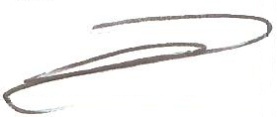 dr. Nurhidayat Nugroho, Sp.Rad